Nota: El participante que no diligencie el formulario en su totalidad, no lo firme y no especifique en qué área artística o en qué genero/categoría participará,  quedará automáticamente rechazado 1. INFORMACIÓN DE LA CONVOCATORIA EN LA CUAL PARTICIPA: Nombre del Representante Legal del grupo o Artista: ___________________________________________________________________________________________________Tipo de identificación: C.C      C.E       Pasaporte 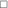 Número: _______________________________________Lugar de expedición: ___________________________________ Sexo: Femenino             Masculino Área(s) Artística (s): _________________________________________________________________________________Género(s) o Categorías (Bases de la convocatoria)_________________________________________________________Ciudad/municipio: __________________________________ Departamento _____________________________________Área: Rural     Urbana        Dirección: _________________________________________________________________ Teléfono(s)________________________________Celular de contacto_________________________________________Correo electrónico___________________________________________________________________________________2. INFORMACIÓN GENERALNombre artístico  del  solista  o grupo  ________________________________________________________________________________________________Título del  proyecto u obras: ________________________________________________________________________________________________
 Número de integrantes en escena (Anexe cuadro Integrantes grupo): ________________________________________Trayectoria en años (Describa la Trayectoria del grupo o solista y anexe los soportes en digital)___________________Duración de la obra o pieza artística ____________________________________________:______________________Escenario requerido (Sala, espacio público, otro) ________________________________________________________Requerimientos técnicos y/o condiciones especiales para la función (si aplica)__________________________________________________________________________________________Público Objetivo ____________________________________________________________________________________Descripción de la apuesta en escena: ___________________________________________________________________
__________________________________________________________________________________________________
____________________________________________________________________________________________________________________________________________________________________________________________________Sinopsis, estructura y/o repertorio ______________________________________________________________________Premios o reconocimientos de la obra o artista: __________________________________________________________________________________________________________________________________________________________________________________________________________________________________________________________________________________________________________________________________________________________________________________________________________________________________¿Posee alguna discapacidad física? Sí No ¿Cuál? ______________________________________________________________ ¿Cómo Artista o grupo hacen  parte de algún grupo poblacional específico? Sí No ¿Cuál? _________________________________________________________________________________________________________3. INFORMACIÓN DE NACIMIENTO DEL REPRESENTANTE O ARTISTAGRUPO Fecha de nacimiento: _____________________________________ País: ______________________________ Departamento: ____________________________Ciudad/municipio: _____________________________________4. INFORMACIÓN ADICIONAL  DEL REPRESENTANTE DEL GRUPO Departamento: _______________________        Ciudad/municipio: _______________________Términos y condiciones Declaro que el grupo en su totalidad, no tiene inhabilidad o incompatibilidad para participar en las Convocatorias de Escena Itinerante  2019 y que hemos leído los requisitos generales y específicos de participación de la convocatoria. Autorizamos al Departamento del Quindío, Secretaría  de Cultura y el operador de la presente convocatoria, para que genere material audiovisual para la  difusión y circulación incluyendo fotografías, imágenes y/o otras de generación de contenido, y para que una (1) de las copias del presente proyecto y sus anexos repose en el archivo del Escena Itinerante del 2019 de la  Secretaría de Cultura. Con la presentación de esta obra o proyecto manifestamos que conocemos y aceptamos todos los requerimientos que se derivan de la convocatoria, incluidas las obligaciones que nos correspondan en caso de resultar beneficiarios. Autorización de uso Autorizamos al Departamento del Quindío, Secretaría de Cultura para que utilice dichas obras y/o fragmentos de ellas, con fines únicamente culturales y pedagógicos. En virtud de lo anterior, se entiende que el Departamento del Quindío adquiere el derecho de reproducción en todas sus modalidades, inclusive para uso audiovisual, y el de comunicación y distribución pública, única y exclusivamente para los fines antes descritos. La presente autorización no implica transferencia de los derechos de autor y el Departamento del Quindío garantizará el cumplimiento de lo dispuesto en el artículo 11 de la Decisión Andina 351 de 1993 y 30 de la Ley 23 de 1982, en cuanto a la mención del nombre del autor. La presente autorización se entiende concedida a título gratuito y podrá ser utilizada a nivel nacional e internacional, por cinco (5) años prorrogables, previo acuerdo con el autor. Por virtud de este documento los autores garantizamos que somos propietarios integrales de los derechos de explotación de la(s) obra(s) y, en consecuencia, podemos autorizar su utilización, por no tener ningún tipo de gravamen, limitación o disposición. En todo caso, responderemos por cualquier reclamo que en materia de derecho de autor se pueda presentar, exonerando de cualquier responsabilidad al  Departamento del Quindío, Secretaría de Cultura. Constitución del Grupo Los suscritos, (nombre completo de todos los integrantes, con documentos de identidad) _________________________________________________________________, autorizamos a (nombre completo del representante del grupo) _______________________________________________________ identificado(a) con cédula de ciudadanía No. _________________, para actuar en nuestro nombre y representación ante el Departamento del Quindío, Secretaría de Cultura, para todo lo relacionado con la presentación, ejecución, socialización y trámite de pagos, del proyecto _________________________________ presentado en calidad de grupo y/o artista solista a la convocatoria  __________________________________________________________________________________. La duración de este grupo será igual al término de la ejecución y socialización del proyecto aprobado por el jurado. El representante del grupo está expresamente facultado para realizar todos los trámites necesarios ante el Departamento del Quindío, Secretaría de Cultura, y el operador a recibir el pago del estímulo y tomar todas las determinaciones que fueren necesarias respecto a la ejecución y cumplimiento del proyecto presentado. Con nuestra firma aceptamos plenamente las condiciones de la convocatoria en la que participamos. ESTE FORMULARIO DEBE ESTAR FIRMADO POR TODOS LOS INTEGRANTES DEL GRUPO, INCLUIDO EL REPRESENTANTE DEL MISMO __________________________________NOMBRE, FIRMA Y C. C __________________________________NOMBRE, FIRMA Y C. C __________________________________ NOMBRE, FIRMA Y C. C __________________________________ NOMBRE, FIRMA Y C. C 